
Кукар Маргарита Александровна
Кукар Маргарита Александровна
Кукар Маргарита Александровна
Кукар Маргарита Александровна
Кукар Маргарита Александровна
Кукар Маргарита Александровна
Кукар Маргарита Александровна
Кукар Маргарита Александровна
Кукар Маргарита Александровна
Кукар Маргарита Александровна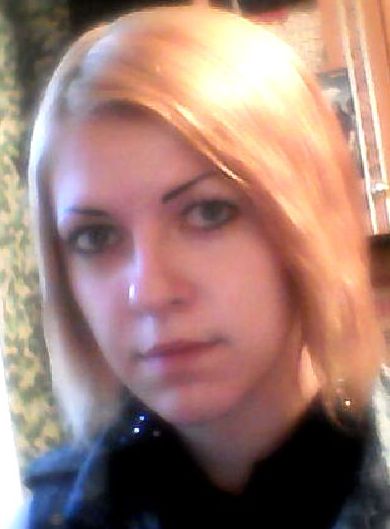 Дата рождения:18 января 1994г. (20 лет)18 января 1994г. (20 лет)18 января 1994г. (20 лет)18 января 1994г. (20 лет)Контактный телефон:8 (982) 363-09-26  мобильный8 (982) 363-09-26  мобильный8 (982) 363-09-26  мобильный8 (982) 363-09-26  мобильныйКонтактный телефон:8 (3519) 20-24-75  с 18.00 до 21.00 домашний8 (3519) 20-24-75  с 18.00 до 21.00 домашний8 (3519) 20-24-75  с 18.00 до 21.00 домашний8 (3519) 20-24-75  с 18.00 до 21.00 домашнийГражданство / пропискаРФРФРФРФАдрес места проживания: г. Магнитогорск, ул. Мичурина 138 - 60г. Магнитогорск, ул. Мичурина 138 - 60г. Магнитогорск, ул. Мичурина 138 - 60г. Магнитогорск, ул. Мичурина 138 - 60Цель:Получение должности «»Получение должности «»Получение должности «»Получение должности «»Цель:Получение должности «»Получение должности «»Получение должности «»Получение должности «»Образованиесреднее профессиональноеНачало обучения  2008гНачало обучения  2008гНачало обучения  2008гОкончание 2012гОкончание 2012гОкончание 2012гОкончание 2012гОбразованиесреднее профессиональноеУчебное заведениеУчебное заведениеФГБУ ОУВПО «Магнитогорский государственный технический университет им. Г.И. Носова»ФГБУ ОУВПО «Магнитогорский государственный технический университет им. Г.И. Носова»ФГБУ ОУВПО «Магнитогорский государственный технический университет им. Г.И. Носова»ФГБУ ОУВПО «Магнитогорский государственный технический университет им. Г.И. Носова»ФГБУ ОУВПО «Магнитогорский государственный технический университет им. Г.И. Носова»Образованиесреднее профессиональноеКвалификацияКвалификацияТехникТехникТехникТехникТехникОбразованиесреднее профессиональноеСпециальностьСпециальностьТехнология деревообработкиТехнология деревообработкиТехнология деревообработкиТехнология деревообработкиТехнология деревообработкиОпыт работыПоследние  места работы в порядке убыванияПоследние  места работы в порядке убыванияПоследние  места работы в порядке убыванияПоследние  места работы в порядке убыванияПоследние  места работы в порядке убыванияПоследние  места работы в порядке убыванияПоследние  места работы в порядке убыванияПериод работыфевраль-октябрь 2014г.КомпанияОАО «ММК»ОАО «ММК»ОАО «ММК»ОАО «ММК»ОАО «ММК»ОАО «ММК»Период работыфевраль-октябрь 2014г.ДолжностьМашинист конвейераМашинист конвейераМашинист конвейераМашинист конвейераМашинист конвейераМашинист конвейераПериод работыфевраль-октябрь 2014г.Разряд333333Период работыиюль-октябрь 2013г.КомпанияМП «Магнитогорский городской транспорт»МП «Магнитогорский городской транспорт»МП «Магнитогорский городской транспорт»МП «Магнитогорский городской транспорт»МП «Магнитогорский городской транспорт»МП «Магнитогорский городской транспорт»Период работыиюль-октябрь 2013г.ДолжностьКассир билетерКассир билетерКассир билетерКассир билетерКассир билетерКассир билетерПериод работыиюль-октябрь 2013г.Разряд333333ДополнительныесведенияНе замужем.Уровень владения ПК – базовый.Личностные качества: ответственная, добросовестная, коммуникабельная. Не замужем.Уровень владения ПК – базовый.Личностные качества: ответственная, добросовестная, коммуникабельная. Не замужем.Уровень владения ПК – базовый.Личностные качества: ответственная, добросовестная, коммуникабельная. Не замужем.Уровень владения ПК – базовый.Личностные качества: ответственная, добросовестная, коммуникабельная. Не замужем.Уровень владения ПК – базовый.Личностные качества: ответственная, добросовестная, коммуникабельная. Не замужем.Уровень владения ПК – базовый.Личностные качества: ответственная, добросовестная, коммуникабельная. Не замужем.Уровень владения ПК – базовый.Личностные качества: ответственная, добросовестная, коммуникабельная. 